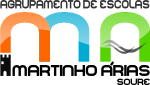 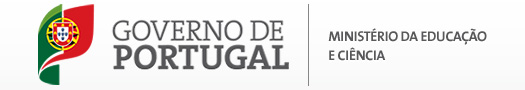 INFORMAÇÃO – PROVA EXTRAORDINÁRIA DE AVALIAÇÃOEnsino Secundário  Prova extraordinária de avaliação de Matemática AArtigo 17.º da Portaria n.º 243/2012 Prova de 10.º ano 2018Introdução O presente documento visa divulgar as caraterísticas da prova extraordinária de avaliação de Matemática A. As informações apresentadas neste documento não dispensam a consulta da legislação e do Programa da disciplina. O presente documento dá a conhecer os seguintes aspetos relativos à prova: Objeto de avaliação; Caraterização da prova; Material; Duração;Critérios gerais de classificação.Importa ainda referir que, nas provas desta disciplina, o grau de exigência decorrente do enunciado dos itens e o grau de aprofundamento evidenciado nos critérios de classificação estão balizados pelo Programa, em adequação ao nível de ensino a que a prova diz respeito.Objeto de avaliaçãoA prova tem por referência o Programa e as Metas Curriculares de Matemática para o 10.º ano de escolaridade e permite avaliar a aprendizagem passível de avaliação numa prova escrita de duração limitada.A prova incide nos temas seguintes.– Lógica e  Teoria de Conjuntos– Álgebra – Geometria Analítica no plano e no espaço– Funções reais de variável real_ EstatísticaObjetivosOs objetivos são os que constam do programa da disciplina de Matemática, do 10ºano.A valorização relativa aos temas constantes na prova apresenta-se no Quadro 1.Quadro 1 – Valorização relativa aos temas constantes na prova.Caraterização da provaA prova é constituída por 1 caderno com duas partes. Na primeira parte é permitido o uso de calculadora. Na segunda parte não é permitido o uso de calculadora. A sequência dos itens pode não corresponder à sequência dos temas no programa e nos documentos orientadores ou à sequência dos seus conteúdos.A prova inclui itens de seleção (escolha múltipla) e itens de construção (resposta curta e resposta restrita).Cada grupo apresenta itens que podem ser de diferentes tipos, em número variável, ou ainda ser relativos a mais do que uma das unidades programáticas.Cada um dos grupos pode ser constituído por itens de seleção e/ou por itens de construção, de acordo com as competências a avaliar.A distribuição da cotação pelos domínios apresenta-se no Quadro 1.A prova reflete uma visão integradora e articulada dos diferentes conteúdos programáticos da disciplina.Alguns itens podem envolver a mobilização de conteúdos relativos a mais do que um dos temas do programa.A sequência dos itens pode não corresponder à sequência dos temas no programa.Alguns itens têm informação fornecida por meio de diferentes suportes (figuras, tabelas, textos, gráficos, etc.).Nos itens de construção, a resposta pode resumir-se, por exemplo, a uma palavra, a uma expressão, a uma frase ou a um número (itens de resposta curta); ou pode envolver a apresentação de cálculos, justificações, de uma construção geométrica ou de uma composição.A prova é cotada para 200 pontos.MaterialAs respostas são registadas em folha própria, fornecida pelo estabelecimento de ensino (modelo oficial).Como material de escrita, apenas pode ser usada caneta ou esferográfica de tinta azul ou preta. O uso de lápis só é permitido nas construções que envolvam a utilização de material de desenho, devendo o resultado final ser apresentado a tinta.O examinando deve ser portador, para além de uma calculadora gráfica, de material de desenho e de medição (lápis, borracha, régua, compasso, esquadro e transferidor).     A lista das calculadoras permitidas é fornecida pela Direção-Geral de Educação.Não é permitido o uso de corretor.DuraçãoA prova tem a duração de 90 minutos, sendo 35 para a primeira parte e 55 minutos para a segunda parte.Critérios gerais de classificaçãoA classificação a atribuir a cada resposta é expressa por um número inteiro e resulta da aplicação dos critérios gerais e dos critérios específicos de classificação apresentados para cada item.As respostas ilegíveis ou que não possam ser claramente identificadas são classificadas com zero pontos. No entanto, em caso de omissão ou de engano na identificação de uma resposta, esta pode ser classificada se for possível identificar inequivocamente o item a que diz respeito.Se o aluno responder a um mesmo item mais do que uma vez, não eliminando inequivocamente a(s) resposta(s) que não deseja que seja(m) classificada(s), deve ser considerada apenas a resposta que surgir em primeiro lugar.Itens de seleçãoEscolha múltipla.A cotação total do item só é atribuída às respostas que apresentam de forma inequívoca a única opção correta.São classificadas com zero pontos as respostas em que seja assinalada:uma opção incorreta;mais do que uma opção.Não há lugar a classificações intermédias.Itens de construçãoNos itens de resposta curta, a cotação do item só é atribuída às respostas totalmente corretas. Podem ser atribuídas pontuações a respostas parcialmente corretas, de acordo com os critérios específicos. Nos itens de resposta restrita, os critérios de classificação apresentam-se organizados por níveis de desempenho ou por etapas. A cada nível de desempenho e a cada etapa corresponde uma dada pontuação. As respostas que apresentam apenas o resultado final, quando a resolução do item exige a apresentação de cálculos ou de justificações, são classificadas com zero pontos.A classificação a atribuir às respostas aos itens de construção está sujeita a desvalorizações devido a, por exemplo, ocorrência de erros de cálculo, apresentação de cálculos intermédios com um número de casas decimais diferente do solicitado ou com um arredondamento incorreto, apresentação do resultado final numa forma diferente da solicitada, com um número de casas decimais diferente do solicitado ou com um arredondamento incorreto e utilização de simbologia ou de expressões incorretas do ponto de vista formal. Temas Cotação(em pontos)Lógica e Teoria de Conjuntos15 a 20Álgebra30 a 40Geometria Analítica no plano e no espaço30 a 40Funções Reais de variável real90 a 110Estatística5 a 10TOTAL200